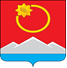 АДМИНИСТРАЦИЯ ТЕНЬКИНСКОГО ГОРОДСКОГО ОКРУГАМАГАДАНСКОЙ ОБЛАСТИП О С Т А Н О В Л Е Н И Е 27.01.2020 № 16-па              п. Усть-Омчуг
О внесении изменений в постановление администрации Тенькинского городского округа Магаданской области от 12.08.2016 г. № 405-па «О порядке реализации отдельных мероприятий поддержки малого и среднего предпринимательства в Тенькинском городском округе Магаданской области»	С целью приведения постановления администрации Тенькинского городского округа Магаданской области от 12.08.2016 г.  № 405-па «О порядке реализации отдельных мероприятий поддержки малого и среднего предпринимательства в Тенькинском городском округе Магаданской области» в соответствие с постановлением Правительства Российской Федерации от 06.09.2016 г. № 887 «Об общих требованиях к нормативным правовым актам, муниципальным правовым актам, регулирующим предоставление субсидий юридическим лицам (за исключением субсидий государственным (муниципальным) учреждениям), индивидуальным предпринимателям, а также физическим лицам - производителям товаров, работ, услуг» администрация Тенькинского городского округа Магаданской области п о с т а н о в л я е т:Внести в постановление администрации Тенькинского городского Магаданской области от 12.08.2016 г.  № 405-па «О порядке реализации отдельных мероприятий поддержки малого и среднего предпринимательства в Тенькинском городском округе Магаданской области» следующие изменения:	- абзац 3 подпункта 3.5 раздела 3 Порядка реализации отдельных мероприятий поддержки малого и среднего предпринимательства в Тенькинском городском округе Магаданской области изложить в следующей редакции:«получатели субсидий - юридические лица не должны находиться в процессе реорганизации, ликвидации, в отношении их не введена процедура банкротства, деятельность получателя субсидии не приостановлена в порядке, предусмотренном законодательством Российской Федерации, а получатели субсидий - индивидуальные предприниматели не должны прекратить деятельность в качестве индивидуального предпринимателя».	2. Настоящее постановление вступает в силу с момента подписания и подлежит официальному опубликованию (обнародованию).Врио главы Тенькинского городского округа Магаданской области                                       			 Т.В. Ульрих